CURRICULUM VITAE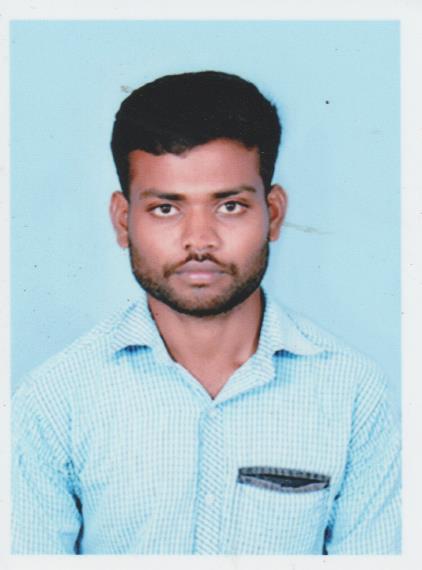 SARAVANAEmail:saravana.385755@2freemail.com___________________________________________________________OBJECTIVETo obtain a good position in a challenging environment to improve my carrier prospects in a higher level and contribute to growth organization and to excel along with the organization in all activities I am hired for___________________________________________________________________________WORK EXPERIENCESenior Wealth Manager –KGFS					2014-2016Job Responsibilities:Sourcing business References & lead Generation.Meeting customers, identifying needs and providing appropriate solutions.Complete Documentation Procedure until Disbursement and Maintaining accountsFraudulent Check & Document VerficationEstablishing Healthy Relationships and Generating References Handling client's queries related with the Products, Meeting entrepreneurs, Business Development, and planning for day to day activities providing financial solution for the customers Attending to cold Calls and Meeting Predefined TargetsStore Keeper –					                                                                2016 - 2017Job Responsibilities:To receive and Maintain the stocks supplied by the registered vendors as per the Laid down Procedures.Maintaining Proper Records of all Inward and Outward Replenishing the stock based on consumptions and To ensure that the stock is always maintained To ensure proper stocking of materials by using appropriate method of care and preservation to avoid any damage and lossACADEMIC QUALIFICATION	PROJECTSPassword guessing attackers using guide click pointSTRENGTHSBasic of computer (DCA)C,VB,ASP.NET, PHOTOSHOP,TYPINGPERSONAL INFORMATIONDate of Birth			31st July 1994Nationality			IndianMarital status			SingleLanguages Known		Tamil &EnglishHobbies			Reading books, listening music& Playing GamesPlace:Dubai			                                                 	           __________________________Date:  ___________________                                                                    SARAVANA DegreeCollege / School NameYearPercentageBachelor of Computer Applications (B C A)MAHATHMA COLLEGE,PUDUKKOTTAI201467%Higher Secondary Certificate (H S C)Government School, Kavarapatti201167%Secondary School Certificate (S S C)Government School, Kavarapatti200977%